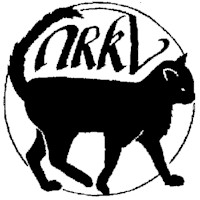    Aanvraag titelregistratieEigenaar kat	:	Straat	:	Postcode en woonplaats	:	Telefoonnummer(s)	:	Lidnummer NRKV	:	Email	:	Naam van de kat	:	Stamboeknummer	:	Ras en kleur	:	Geslacht	:	Titel:	 Kampioen	 Premior	 Internationaal Kampioen	 Internationaal Premior	 Groot Internationaal Kampioen	 Groot Internationaal Premior	 Europees Kampioen	 Europees Premior	 Groot Europees Kampioen	 Groot Europees Premior	 Wereld Kampioen	 Wereld Premior	Aantekening	datum	plaats	vereniging	keurmeester1.	................	................	....................	..............	.............................2.	................	................	....................	..............	.............................3.	................	................	....................	..............	.............................4.	................	................	....................	..............	.............................5.	................	................	....................	..............	.............................6.	................	................	....................	..............	.............................7.	................	................	....................	..............	.............................Lint :  Ja  NeeDit formulier, samen met kopieën van de oorkondes (voor- én achterzijde) opsturen naar:Stamboek NRKV, Krommenbeemd 42, 5641 JX Eindhovenof:Dit formulier, samen met scans van de oorkondes (voor- én achterzijde)én een mooie foto van de kat mailen naar:stamboek@nrkv.infoTitelregistratie is gratis. Eventueel kunt u een bijbehorend lint kopen. Kijk voor tarieven en wijze van betalen op de pagina Stamboek Informatie in de Korte Golf of op www.nrkv.info Stamboek.Kijk voor de eisen titelregistratie op www.f-n-k.nl Titelregistratie.Geregistreerde titels worden vermeld in : de Korte Golf, op www.nrkv.info Titelregistratie, en op de NRKV FB pagina.